Tiburcio ( Ole Pierre) 
ENGLISHHere is a the steps for drafting a short invitation text for the  2 day seminar followed by 2 days IC meetng  in blue additions by Tiburcio - in gree additons by Ole ( not accepted by Tiburcio declaring the black+ blue text as final accepted in july 27th meeting of the tunis preparation committee)ESPANOLAquí hay la redaccion para un breve texto de invitación para el seminario. ques sera seguido de dos dias de reunion CI   verificar traducción automatica desde el ingles) complementos azules de Tiburcio - complementos verdes de Ole (no aceptado por Tiburcio declarando el texto negro+azul como final aceptado el reunion 27 de julio del comité de preparacion de tunis)FRANCAIS Voici une les etapes de redaction de court texte d'invitation pour le séminaire de deux jours.  suivi d’une reunion CI de deux jours ( verifier traduction automatique depuis l’anglais additions bleues par Tiburcio - additions vertes par Ole (non accepté par Tiburcio déclarant le texte noir + bleu comme définitif accepté le 27 juillet  lors de la reunion du comité de préparation de tunis )PORTUGUESAqui está as etapas de redaccao para um pequeno texto de convite para o  seminário de dois dias  seguido por reuniao CI de dos dias ( verificar  a  tradução automatica desde o ingles 

complementos azules de Tiburcio - complementos verdes de Ole ( (no aceptado por Tiburcio declarando el texto negro+azul como final aceptado el reunion 27 de julio del comité de preparacion de tunis))--------------------------------------------------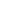 ENGLISH VERSION 3  Contribution to the text initialized in the Methodology Group*Invitation letter*Attend the *International Seminar on the Future of the World Social Forum and Global Strategies to Address the Crises and Contradictions of Today's World*.Date: Seminar 8-9 September and IC meeting September 10-11, 2022.Place: Tunis, Tunisia.There is almost a consensus among the progressive forces at the international level about the worsening crises of capitalism and the threats and risks to democracy and the very continuity of life on Earth.The great challenge is to define proposals and ways to act globally to face this reality and change the world.The International Council (IC) of the World Social Forum (WSF) therefore invites all movements, civil society organizations, activists and intellectuals who adhere to the Charter of principles of the World Social Forum to a global seminar in Tunis, 8th - 9th of SeptemberThe main objective of the International Seminar on the Future of the World Social Forum is to contribute collectively both to the broadening and revitalization of the WSF process and to the democratic and joint construction of another possible, necessary and urgent world.1. The Seminar, promoted by the initiative of the WSF International Council and by invitation of the Maghreb-Machrek Social Forum, and logistically organized by FTDES (Tunisian Forum for Economic and Social Rights), will be held in Tunis on September 8 and 9, and will debate in hybrid format - face-to-face and virtual - 2. Those two  days, open for all, will debate the following themes::- the current strategies and strategic needs advocated by regional and global movements and organizations fighting for "another possible world", in the world as it is now in 2022 andand- the expectations and commitments that these organizations may assume in order to broaden, strengthen and participate in the WSF process as one of the means potentially able to promote these strategies with effectiveness and political relevance worldwide and locally.3. This Seminar  will be preceded by an online debate in the WSF International Council, including through written contributions, over the coming month of August, published on the WSF website: wsf2022.org4. Organizations which are members of the WSF International Council, created in 2001 to develop the WSF process, will participate along with other movements and organizations in the preparatory debate and in the 8-9 september Seminar, which is being organized by an _ad hoc_ Committee formed by members of the WSF International Council.5. The International Seminar in Tunis will also be a special political meeting of public support to the organizations of the Maghreb Machrek region, and especially Tunisia, which are working for another possible, necessary and urgent Maghreb Machrek. The seminar will include exchanges on existing practices of implementing social forum processes, within and outside the region.6. Immediately after the seminar, there will be a  meeting of the WSF International Council to discuss and decide on some ways forward for its actions in the WSF process, organizational forms and priority tasks.7. The first day sept 10  will be dedicated to the internal working and organization of the World Social Forum and its International Council. This is mainly for the members of the IC, but also open for others as observers.8. We strongly invite your organization to participate in the International Seminar in Tunis and ask you to fill out the following online form to facilitate our contacts and communication:https://docs.google.com/forms/d/e/1FAIpQLSelo9r7aX88mGm9KpHZC1ano09xyHdNW_G1pcql-NQ_nX86WA/viewform  _by the International Council of the World Social Forum_.July 2022. 
Text relating to the seminar proposed by the Maghreb organizations http://openfsm.net/projects/wsfic_fsmci/mexico22-input3.7 ---------------------------------------------VERSION 1 ENGLISH PROPOSAL FOR INVITATION TO INTERNATIONAL SEMINAR  IN TUNIS ABOUT STRATEGIES, STRATEGIC NEEDS, EXPECTATIONS  AND WORLD SOCIAL FORUM1/This seminar, at the initiative and invitation of the Maghreb-Machrek Social Forum and hosted logistically by FTDES in Tunis on September 8 and 9th   is an  invitation by international council of WSF to discuss  during two days,  and with an hybrid format  two topics : - the strategies and strategic needs perceived by regional  and global movements and organizations that act for “another possible world”, in the world as it is now in 2022 and- the expectations  these organization might have about participation in the WSF  as a possible mean to help meet in part those needs and promote those strategies2/ The seminar will be preceded by an online discussion in the IC and through written inputs throughout  August that will be made publicly visible in wsf2022.org3/ Member organizations in the WSF international council,(IC) started In 2001 to develop the WSF process, will be participating as organizations in the preparatory discussion and in the seminar, that is being organized by an ad hoc committee made of IC members4/ This international seminar in Tunis will be an occasion for public support to the organizations from the Maghreb Mashrek region and especially from Tunisia that act for another possible Maghreb Maskrek . The seminar will include exchanges about existing practices of implementation of social forum processes, in and out of the region.5/ Immediately after the seminar, there will be an meeting  of the international council to discuss and decide about some ways forward for its action about WSF, its related tasks and organizingIf your organization is interested to participate in the seminar, fill the on line form here not official simple suggestionhttps://docs.google.com/forms/d/e/1FAIpQLSelo9r7aX88mGm9KpHZC1ano09xyHdNW_G1pcql-NQ_nX86WA/viewform Text relating to the seminar proposed by the Maghreb organizations http://openfsm.net/projects/wsfic_fsmci/mexico22-input3.7 ------------------------------------------------------- ESPANOL V3VERSIÓN 3 Aporte al texto inicializado en el Grupo de Metodología*Carta de invitación*Asiste al *Seminario Internacional sobre el Futuro del Foro Social Mundial y Estrategias Globales para Abordar las Crisis y Contradicciones del Mundo Actual*.Fecha: Seminario 8-9 de septiembre y reunión del CI 10-11 de septiembre de 2022.Lugar: Túnez, Túnez.Existe casi un consenso entre las fuerzas progresistas a nivel internacional sobre el empeoramiento de las crisis del capitalismo y las amenazas y riesgos para la democracia y la continuidad misma de la vida en la Tierra.El gran desafío es definir propuestas y formas de actuar globalmente para enfrentar esta realidad y cambiar el mundo.Por lo tanto, el Consejo Internacional (CI) del Foro Social Mundial (FSM) invita a todos los movimientos, organizaciones de la sociedad civil, activistas e intelectuales que se adhieren a la Carta de principios del Foro Social Mundial a un seminario global en Túnez, del 8 al 9 de septiembre.El Seminario Internacional sobre el Futuro del Foro Social Mundial tiene como principal objetivo contribuir colectivamente tanto a la ampliación y revitalización del proceso del FSM como a la construcción democrática y conjunta de otro mundo posible, necesario y urgente.1. El Seminario, promovido por iniciativa del Consejo Internacional FSM y por invitación del Foro Social Magreb-Mahrek, y organizado logísticamente por FTDES (Foro Tunecino de Derechos Económicos y Sociales), se realizará en Túnez los días 8 y 9 de septiembre. , y debatirá en formato híbrido -presencial y virtual-2. En esos dos días, abiertos a todos, se debatirán los siguientes temas:- las estrategias actuales y las necesidades estratégicas defendidas por movimientos y organizaciones regionales y globales que luchan por "otro mundo posible", en el mundo tal como es ahora en 2022 yy- las expectativas y compromisos que estas organizaciones pueden asumir para ampliar, fortalecer y participar del proceso del FSM como uno de los medios potencialmente capaces de promover estas estrategias con efectividad y pertinencia política a nivel mundial y local.3. Este Seminario será precedido por un debate en línea en el Consejo Internacional del FSM, incluso a través de contribuciones escritas, durante el próximo mes de agosto, publicado en el sitio web del FSM: wsf2022.org4. Las organizaciones integrantes del Consejo Internacional del FSM, creado en 2001 para desarrollar el proceso del FSM, participarán junto con otros movimientos y organizaciones en el debate preparatorio y en el Seminario del 8 al 9 de septiembre, que está siendo organizado por un _ad hoc_ Comité formado por miembros del Consejo Internacional del FSM.5. El Seminario Internacional de Túnez será también un encuentro político especial de apoyo público a las organizaciones de la región del Magreb Machrek, y en especial de Túnez, que trabajan por otro Magreb Machrek posible, necesario y urgente. El seminario incluirá intercambios sobre las prácticas existentes de implementación de procesos de foros sociales, dentro y fuera de la región.6. Inmediatamente después del seminario, habrá una reunión del Consejo Internacional del FSM para discutir y decidir sobre algunos caminos a seguir para sus acciones en el proceso del FSM, formas de organización y tareas prioritarias.7. El primer día 10 de septiembre estará dedicado al funcionamiento interno y organización del Foro Social Mundial y su Consejo Internacional. Esto es principalmente para los miembros del CI, pero también está abierto para otros como observadores.8. Invitamos encarecidamente a su organización a participar en el Seminario Internacional en Túnez y le pedimos que complete el siguiente formulario en línea para facilitar nuestros contactos y comunicación:https://docs.google.com/forms/d/e/1FAIpQLSelo9r7aX88mGm9KpHZC1ano09xyHdNW_G1pcql-NQ_nX86WA/viewform_por el Consejo Internacional del Foro Social Mundial_.Texto en relation con el seminario propuesto por las organizaciones del Magreb http://openfsm.net/projects/wsfic_fsmci/mexico22-input3.7 ------------------------------------------ESPANOL  V1PROPUESTA  DE INVITACIÓN A SEMINARIO INTERNACIONAL EN TÚNEZ SOBRE ESTRATEGIAS, NECESIDADES ESTRATÉGICAS, EXPECTATIVAS  Y FORO SOCIAL MUNDIAL1/Este seminario, por iniciativa e invitación del Foro Social Maghreb-Machrek e organizado logísticamente por FTDES en Túnez el 8 y 9 de septiembre es una invitación del consejo internacional del FSM para discutir durante dos días, con un formato híbrido, dos temas:- las estrategias y necesidades estratégicas percibidas por los movimientos y organizaciones regionales y globales que actúan por “otro mundo posible”, en el mundo tal como es ahora en 2022 y- las expectativas que estas organizaciones puedan tener sobre su participación en el FSM, como un medio posible para ayudar a satisfacer en parte esas necesidades y promover esas estrategias2/ El seminario estará precedido por una discusión en línea  en el CI y a través de aportes escritos a lo largo de agosto que se hará visible públicamente en el sitio wsf2022.org3/ Las organizaciones miembros del consejo internacional del FSM (CI), iniciado en 2001 para desarrollar el proceso del FSM, participarán como organizaciones en la discusión preparatoria y en el seminario, que está siendo organizado por un comité ad hoc formado por miembros del CI4/ Este seminario internacional en Túnez será una ocasión para el apoyo público a las organizaciones de la región del Magreb Mashrek y especialmente de Túnez que actúan por otro posible Magreb Maskrek. El seminario incluirá intercambios sobre prácticas existentes de implementación de procesos de foros sociales, dentro y fuera de la región.5/ Inmediatamente después del seminario, habrá una reunión del consejo internacional para discutir y decidir sobre algunos caminos a seguir para su acción sobre el FSM, sus tareas relacionadas y su organización.Si su organización está interesada en participar en el seminario, complete el formulario en línea aquí x(non oficial  simple sugerencia) 
https://docs.google.com/forms/d/e/1FAIpQLSelo9r7aX88mGm9KpHZC1ano09xyHdNW_G1pcql-NQ_nX86WA/viewform Texto en relation con el seminario propuesto por las organizaciones del Magreb http://openfsm.net/projects/wsfic_fsmci/mexico22-input3.7 ----------------------------------------------------------
FRANCAIS V3 VERSION 3 Contribution au texte initialisé dans le Groupe Méthodologie*Lettre d'invitation*Assistez au *Séminaire international sur l'avenir du Forum social mondial et les stratégies mondiales pour faire face aux crises et aux contradictions du monde d'aujourd'hui*.Date : Séminaire les 8 et 9 septembre et réunion du CI les 10 et 11 septembre 2022.Lieu : Tunis, Tunisie.Il y a presque un consensus parmi les forces progressistes au niveau international sur l'aggravation des crises du capitalisme et les menaces et risques pour la démocratie et la continuité même de la vie sur Terre.Le grand défi est de définir des propositions et des moyens d'agir globalement pour faire face à cette réalité et changer le monde.Le Conseil International (CI) du Forum Social Mondial (FSM) invite donc tous les mouvements, organisations de la société civile, militants et intellectuels qui adhèrent à la Charte des principes du Forum Social Mondial à un séminaire mondial à Tunis, les 8 et 9 septembreL'objectif principal du Séminaire international sur l'avenir du Forum social mondial est de contribuer collectivement à la fois à l'élargissement et à la revitalisation du processus du FSM et à la construction démocratique et solidaire d'un autre monde possible, nécessaire et urgent.1. Le Séminaire, promu à l'initiative du Conseil International du FSM et à l'invitation du Forum Social Maghreb-Machrek, et organisé logistiquement par le FTDES (Forum Tunisien pour les Droits Economiques et Sociaux), se tiendra à Tunis les 8 et 9 septembre , et débattront en format hybride - présentiel et virtuel -2. Ces deux journées, ouvertes à tous, débattront des thèmes suivants :- les stratégies actuelles et les besoins stratégiques prônés par les mouvements et organisations régionaux et mondiaux luttant pour « un autre monde possible », dans le monde tel qu'il est aujourd'hui en 2022 etet- les attentes et les engagements que ces organisations peuvent prendre pour élargir, renforcer et participer au processus du FSM comme l'un des moyens potentiellement à même de promouvoir ces stratégies avec efficacité et pertinence politique à l'échelle mondiale et locale.3. Ce Séminaire ouvert à tous, sera précédé d'un débat en ligne au sein du Conseil International du FSM, y compris par le biais de contributions écrites, au cours du mois d'août prochain, publiées sur le site du FSM : wsf2022.org4. Les organisations membres du Conseil International du FSM, créé en 2001 pour développer le processus du FSM, participeront avec d'autres mouvements et organisations au débat préparatoire et au Séminaire des 8-9 septembre, qui est organisé par un _ad hoc_ Comité formé par les membres du Conseil International du FSM.5. Le Séminaire international de Tunis sera également une réunion politique spéciale de soutien public aux organisations de la région du Maghreb Machrek, et en particulier de la Tunisie, qui œuvrent pour un autre Maghreb Machrek possible, nécessaire et urgent. Le séminaire comprendra des échanges sur les pratiques existantes de mise en œuvre des processus de forum social, à l'intérieur et à l'extérieur de la région.6. Immédiatement après le séminaire, il y aura une réunion du Conseil International du FSM pour discuter et décider de quelques pistes pour ses actions dans le processus du FSM, les formes d'organisation et les tâches prioritaires.7. La première journée du 10 septembre sera consacrée au fonctionnement interne et à l'organisation du Forum Social Mondial et de son Conseil International. Ceci est principalement pour les membres du CI, mais également ouvert à d'autres en tant qu'observateurs.8. Nous invitons vivement votre organisation à participer au Séminaire International de Tunis et vous demandons de remplir le formulaire en ligne suivant pour faciliter nos contacts et notre communication :https://docs.google.com/forms/d/e/1FAIpQLSelo9r7aX88mGm9KpHZC1ano09xyHdNW_G1pcql-NQ_nX86WA/viewform _par le Conseil international du Forum social mondial_.Voir le texte en relation avec le séminaire proposé par les organisations maghrébines http://openfsm.net/projects/wsfic_fsmci/mexico22-input3.7----------------------------------------------------FRANCAIS V1PROPOSITION D INVITATION A UN SEMINAIRE INTERNATIONAL A TUNIS SUR LES STRATEGIES, LES BESOINS STRATEGIQUES,  LES ATTENTES ET LE FORUM SOCIAL MONDIAL1/Ce séminaire, à l’initiative et l’invitation du Forum Social Maghreb-Machrek et hébergé logistiquement par FTDES à Tunis les 8 et 9 septembre est une invitation du conseil international du FSM pour discuter pendant deux jours, avec un format hybride, de deux sujets :- les stratégies et les besoins stratégiques perçus par les mouvements et organisations régionaux et mondiaux qui agissent pour « un autre monde possible », dans le monde tel qu'il est aujourd'hui en 2022, et- les attentes que ces organisations pourraient avoir sur la participation dans le FSM,, en tant que moyen possible pour aider à répondre en partie à ces besoins et promouvoir ces stratégies.2/ Le séminaire sera précédé d'une discussion en ligne dans le CI et par le biais de contributions écrites tout au long du mois d'août venues qui seront rendues publiques sur wsf2022.org3/ Les organisations membres du conseil international du FSM (CI), lancé en 2001 pour développer le processus du FSM, participeront en tant qu'organisations à la discussion préparatoire et au séminaire, organisé par un comité ad hoc composé de membres du CI4/ Ce séminaire international de Tunis sera l'occasion d'un soutien public aux organisations de la région Maghreb Machrek et surtout de Tunisie qui agissent pour un autre éventuel Maghreb Machrek. Le séminaire comprendra des échanges sur les pratiques existantes de mise en œuvre des processus de forum social, dans et hors de la région.5/ Immédiatement après le séminaire, il y aura une réunion du conseil international pour discuter et décider de quelques pistes pour son action concernant le FSM, ses tâches connexes et l'organisationSi votre organisation est intéressée à participer au séminaire, remplissez le formulaire en ligne ici ( non officiel simple suggestion)  https://docs.google.com/forms/d/e/1FAIpQLSelo9r7aX88mGm9KpHZC1ano09xyHdNW_G1pcql-NQ_nX86WA/viewform Voir le texte en relation avec le séminaire proposé par les organisations maghrébines http://openfsm.net/projects/wsfic_fsmci/mexico22-input3.7----------------------------------------------PORTUGUES  VERSÃO 3 Contribuição ao texto inicializado no Grupo de Metodologia*Carta convite*Participe do *Seminário Internacional sobre o Futuro do Fórum Social Mundial e Estratégias Globais para Enfrentar as Crises e Contradições do Mundo de Hoje*.Data: Seminário de 8 a 9 de setembro e reunião do CI de 10 a 11 de setembro de 2022.Local: Túnis, Tunísia.Há quase um consenso entre as forças progressistas em nível internacional sobre o agravamento das crises do capitalismo e as ameaças e riscos à democracia e à própria continuidade da vida na Terra.O grande desafio é definir propostas e formas de agir globalmente para enfrentar essa realidade e mudar o mundo.O Conselho Internacional (CI) do Fórum Social Mundial (FSM) convida, portanto, todos os movimentos, organizações da sociedade civil, ativistas e intelectuais que aderem à Carta de princípios do Fórum Social Mundial para um seminário global em Túnis, de 8 a 9 de setembroO objetivo principal do Seminário Internacional sobre o Futuro do Fórum Social Mundial é contribuir coletivamente tanto para a ampliação e revitalização do processo FSM quanto para a construção democrática e conjunta de um outro mundo possível, necessário e urgente.1. O Seminário, promovido por iniciativa do Conselho Internacional do FSM e a convite do Fórum Social Maghreb-Machrek, organizado logisticamente pelo FTDES (Fórum Tunisiano de Direitos Econômicos e Sociais), será realizado em Túnis nos dias 8 e 9 de setembro , e debaterá em formato híbrido - presencial e virtual -2. Nesses dois dias, abertos a todos, serão debatidos os seguintes temas::- as atuais estratégias e necessidades estratégicas defendidas por movimentos e organizações regionais e globais que lutam por "outro mundo possível", no mundo como está agora em 2022 ee- as expectativas e compromissos que essas organizações podem assumir para ampliar, fortalecer e participar do processo FSM como um dos meios potencialmente capazes de promover essas estratégias com eficácia e relevância política em nível mundial e local.3. Este Seminário será precedido por um debate online no Conselho Internacional do FSM, inclusive por meio de contribuições escritas, no próximo mês de agosto, publicadas no site do FSM: wsf2022.org4. As organizações que integram o Conselho Internacional do FSM, criado em 2001 para desenvolver o processo FSM, participarão junto com outros movimentos e organizações do debate preparatório e do Seminário de 8 a 9 de setembro, que está sendo organizado por um _ad hoc_ Comitê formado por membros do Conselho Internacional do FSM.5. O Seminário Internacional em Túnis será também um encontro político especial de apoio público às organizações da região do Maghreb Machrek, e especialmente da Tunísia, que trabalham por outro Maghreb Machrek possível, necessário e urgente. O seminário incluirá intercâmbios sobre as práticas existentes de implementação de processos de fóruns sociais, dentro e fora da região.6. Imediatamente após o seminário, haverá uma reunião do Conselho Internacional do FSM para discutir e decidir alguns caminhos para suas ações no processo do FSM, formas de organização e tarefas prioritárias.7. O primeiro dia 10 de setembro será dedicado ao trabalho interno e à organização do Fórum Social Mundial e seu Conselho Internacional. Isto é principalmente para os membros do CI, mas também está aberto para outros observadores.8. Convidamos fortemente sua organização a participar do Seminário Internacional em Túnis e solicitamos que preencha o seguinte formulário online para facilitar nossos contatos e comunicação:https://docs.google.com/forms/d/e/1FAIpQLSelo9r7aX88mGm9KpHZC1ano09xyHdNW_G1pcql-NQ_nX86WA/viewform _pelo Conselho Internacional do Fórum Social Mundial_.Veja o texto em relaçao com o seminário proposto pelas organizações do Magreb http://openfsm.net/projects/wsfic_fsmci/mexico22-input3.7PORTUGUES  V2Contribuição ao texto apresentado pelo Grupo de Metodologia*Carta-convite*Participe do *Seminário Internacional sobre o Futuro do Fórum Social Mundial e  Estratégias globais para enfrentar as crises e contradições do mundo atual*.Data: 8 a 11 de setembro de 2022.Local: Túnis, Tunísia.Há praticamente consenso entre as forças progressistas em nível internacional quanto ao agravamento das crises do capitalismo e das ameaças e riscos à democracia e à própria continuidade da vida na Terra.O grande desafio é definir propostas e formas de agir globalmente para enfrentar essa realidade e mudar o mundo.O Seminario Internacional sobre o Futuro do Fórum Social Mundial tem por objetivo principal contribuir coletivamente tanto para a ampliação e revitalização do processo do FSM quanto para a construção democrática e conjunta de um outro mundo possível, necessário e urgente.1. O Seminário, promovido por iniciativa do Conselho Internacional do FSM e por convite do Fórum Social Maghreb-Machrek, organizado logisticamente pelo FTDES (Fórum Tunisiano pelos Direitos Econômicos e Sociais), será realizado em Túnis de  8 a 11 de setembro próximo, e debaterá em formato híbrido - presencial e virtual - (durante dois dias) os seguintes temas:- as atuais estratégias e necessidades estratégicas defendidas por movimentos e organizações regionais e globais que lutam por “outro mundo possível”, e- as expectativas e compromissos que essas organizações poderão assumir para ampliar, fortalecer e participar do processo do FSM como um dos meios potencialmente capazes de promover essas estratégias com eficácia e relevância política mundial e local.2. O Seminário será precedido por um debate online no Conselho Internacional do FSM, inclusive por meio de contribuições por escrito, ao longo do próximo mês de agosto, publicado no site do FSM: wsf2022.org3. Organizações integrantes do Conselho Internacional do FSM, criado em 2001 para desenvolver o processo FSM, participarão do debate preparatório e do Seminário, que está sendo organizado por um Comitê _ad hoc_ formado por membros do Conselho Internacional do FSM.4. O Seminário Internacional em Túnis será também um encontro político especial de apoio público às organizações da região do Maghreb Machrek, e especialmente da Tunísia, que atuam por outro Maghreb Machrek possível, necessário e urgente. O seminário incluirá intercâmbios sobre as práticas existentes de implementação de processos de fóruns sociais, dentro e fora da região.5. Imediatamente após o Seminário, haverá uma reunião do Conselho Internacional do FSM para debater e decidir sobre alguns caminhos voltados para as suas ações no processo do  FSM, formas organizatórias e tarefas prioritárias.6. Convidamos com forte entusiasmo a sua organização para participar do Seminário Internacional em Túnis e solicitamos que preencha o seguinte formulário online para facilitar nossos contatos e comunicação:https://docs.google.com/forms/d/e/1FAIpQLSelo9r7aX88mGm9KpHZC1ano09xyHdNW_G1pcql-NQ_nX86WA/viewform _Pelo Conselho Internacional do Fórum Social Mundial_.Julho de 2022.Veja o texto em relaçao com o seminário proposto pelas organizações do Magreb http://openfsm.net/projects/wsfic_fsmci/mexico22-input3.7PORTUGUES  V1 PROPOSTA DE CONVITE PARA SEMINÁRIO INTERNACIONAL EM TUNIS SOBRE ESTRATÉGIAS, NECESSIDADES ESTRATÉGICAS, EXPECTATIVAS E FÓRUM SOCIAL MUNDIAL1/Este Seminário  por iniciativa e invitación do Fórum Social Maghreb-Machrek e organizado logisticamente pelo FTDES em Tunes em  8-11 de setembro é um convite do conselho internacional do FSM para discutir durante dois dias, em formato híbrido, dois tópicos:- as estratégias e necessidades estratégicas percebidas por movimentos e organizações regionais e globais que atuam por “outro mundo possível”, no mundo como está agora em 2022 e- as expectativas que essa organização pode ter sobre sua participaçao no FSM, como possível meio para ajudar a atender em parte essas necessidades e promover essas estratégias2/ O seminário será precedido por uma discussão online no CI e através de contribuições escritas ao longo de agosto que serão tornadas publicamente visíveis  em wsf2022.org3/ Organizações integrantes do conselho internacional do FSM, iniciado em 2001 para desenvolver o processo FSM, participarão como organizações da discussão preparatória e do seminário, que está sendo organizado por um comitê ad hoc formado por membros do CI4/ Este seminário internacional em Túnis será uma ocasião de apoio público às organizações da região do Maghreb Machrek e especialmente da Tunísia que atuam por outro possível Maghreb Machrek. O seminário incluirá intercâmbios sobre as práticas existentes de implementação de processos de fóruns sociais, dentro e fora da região.5/ Imediatamente após o seminário, haverá uma reunião do conselho internacional para discutir e decidir sobre alguns caminhos para sua ação sobre o FSM, suas tarefas relacionadas e organizaçãoSe a sua organização estiver interessada em participar no seminário, preencha o formulário online aqui ( nao oficial simple sugerencia) https://docs.google.com/forms/d/e/1FAIpQLSelo9r7aX88mGm9KpHZC1ano09xyHdNW_G1pcql-NQ_nX86WA/viewform Veja o texto em relaçao com o seminário proposto pelas organizações do Magreb http://openfsm.net/projects/wsfic_fsmci/mexico22-input3.7 > Tibúrcio Def:POR - ENGPrezado Léo e demais companheir@s, muito boa a sua proposta de carta convite. Como lhe comentei na 6a feira, o Grupo de Metodologia apresentou antes uma minuta de carta-convite para o Seminario em Túnis. Acredito que será mais prático e rápido trabalharmos com a proposta do Grupo de Metodologia. Enviarei ainda hoje breve complementação de caráter mais político a esse texto. Assim, poderemos aprovar conjuntamente a carta-convite na reunião de amanhã.Abraços e obrigado pelo seu texto.Dear Leo and other members, your proposal for an invitation letter is very good. As I told you on Friday, the Methodology Group presented a draft letter of invitation for the Seminar in Tunis before. I think it will be more practical and faster for us to work with the proposal of the Methodology Group. I will send you today a brief complementation of a more political character to this text. Thus, we will be able to jointly approve the letter of invitation in tomorrow's meeting.Hugs and thanks for your text.